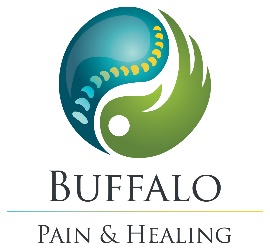 Pain Diary for Medial Branch Nerve Blocks (Facet Nerve Blocks)The medial branch nerve block is intended to provide you with pain relief.  We hope that your pain is reduced after these injections, but the first 8 hours after the injection are important for diagnostic purposes in determining if we blocked the right source of pain coming from your back.  This pain diary is based on a scale of 0 (no pain) to 10 (worst imaginable pain). Please be sure to complete this pain diary as accurately as possible.  You may: 1) bring this form to your next appointment if you are already scheduled for one, 2) fax this to 716-650-5744, 3) Email to jordan@buffpain.com, or 4) mail to: 1416 Sweet Home Road, Suite 12, Amherst, NY 14228.Patient Name: ____________________________________________________        Date:  _______________                                                                           Please rate your pain on a scale of 0 (no pain) to 10 (worst pain possible):Pain rating before the injection:      		Time :                         Area of Spine:                                                               0          1            2       3          4            5         6          7          8          9         1030 minutes after injection:        Time:                       0          1          2          3          4          5          6          7          8          9          101 hour after:                                Time:                       0          1          2          3          4          5          6          7          8          9          102 hours after:                              Time:                       0          1          2          3          4          5          6          7          8          9          103 hours after:                              Time:                       0          1          2          3          4          5          6          7          8          9          104 hours after:                              Time:                       0          1          2          3          4          5          6          7          8          9          106 hours after:                              Time:                       0          1          2          3          4          5          6          7          8          9          108 hours after:                              Time:                       0          1          2          3          4          5          6          7          8          9          101 day after:                                  Time:                       0          1          2          3          4          5          6          7          8          9          102 days after:                                Time:                       0          1          2          3          4          5          6          7          8          9          10